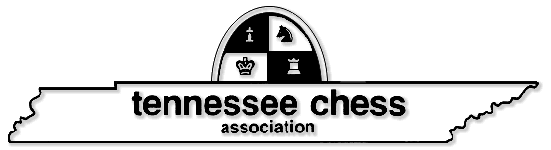 2014 Tennessee Open State Championship
$3000*Guaranteed* $3000August 30 - August 31, 2014 – EDT zone!Hosted by VOLKSWAGEN CHATTANOOGA     Volkswagen Chattanooga Conference Center  --  8001 Volkswagen Dr.,  Chattanooga, TN 37416 at Clarion Inn, hhhhhhhhh2014 Tennessee Open ScholasticChess TournamentSaturday - August 30, 2014 EDTHosted by VOLKSWAGEN CHATTANOOGAVolkswagen Chattanooga Conference Center  --  8001 Volkswagen Dr.,  Chattanooga, TN 37416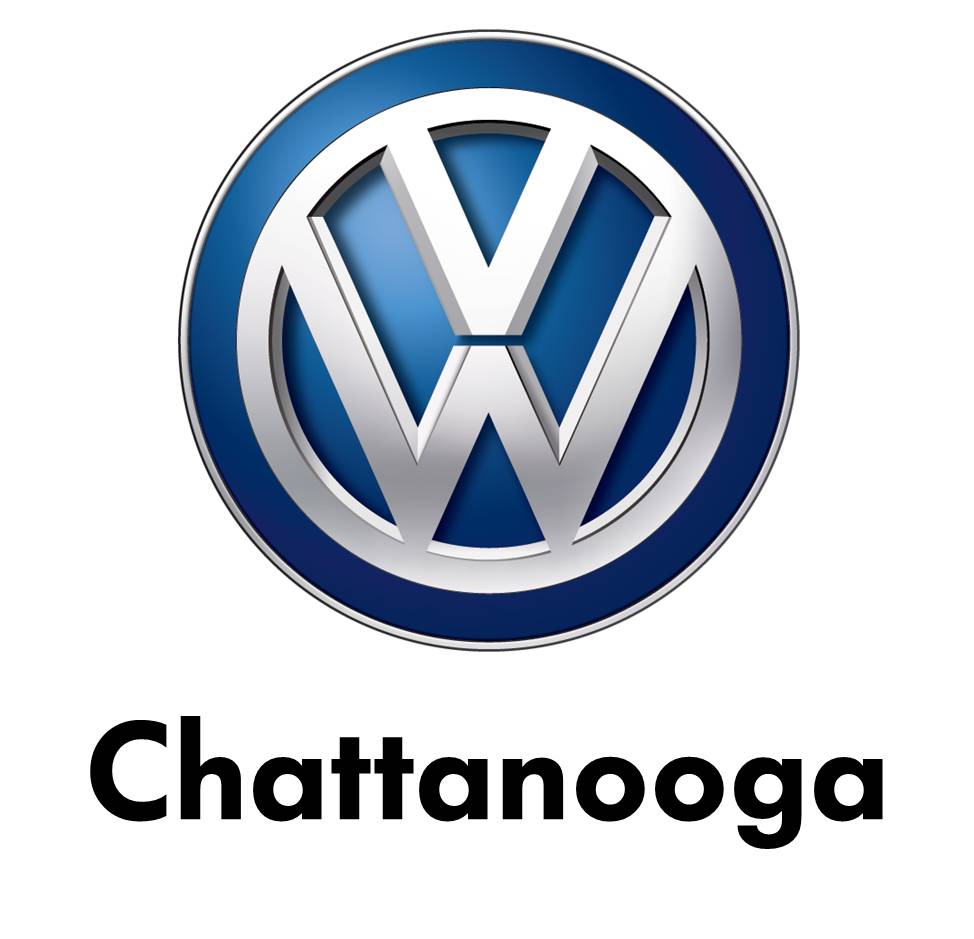 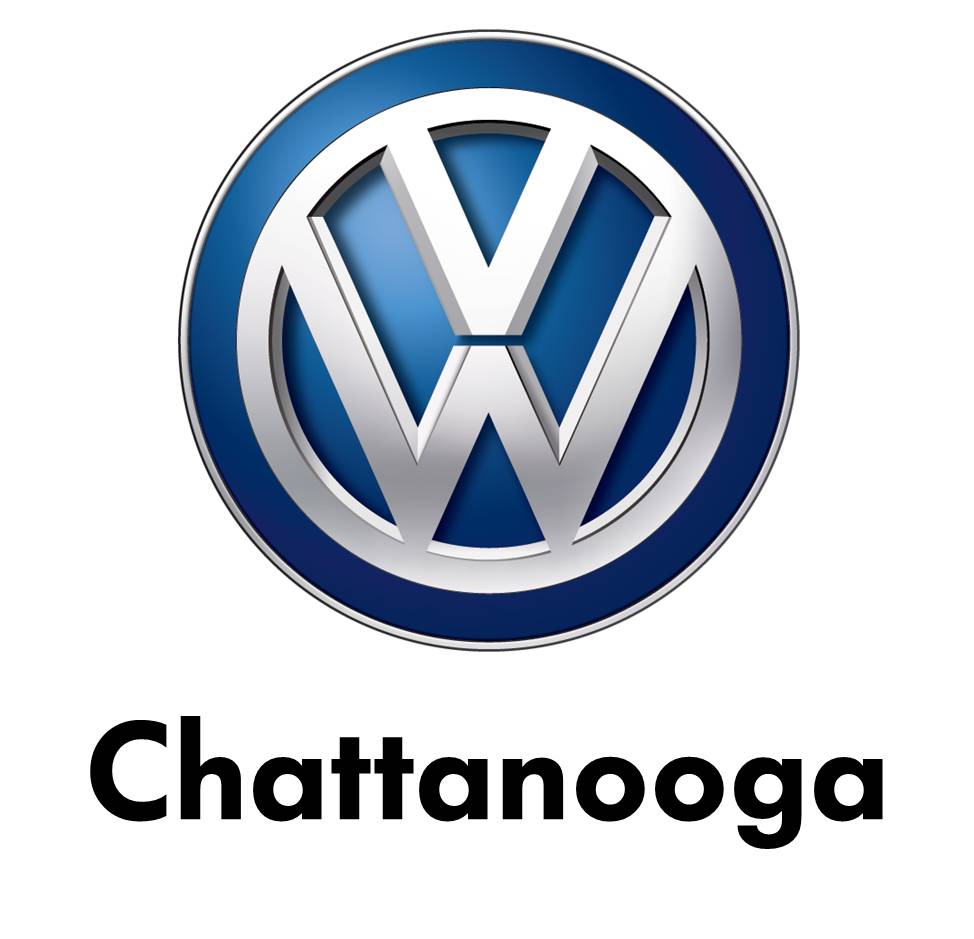 